Утверждено:Приказом №65/4 от 16.12.19г.Заведующая ТМК ДОУ«Хатангский детский садкомбинированного вида                                                                                                             «Снежинка» 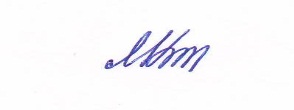                                                                                                                                                М.В. КиселеваМодель развитияинклюзивного образованияв ТМК ДОУ «Хатангский детский сад комбинированного вида «Снежинка»Разработчик:Рабочая группа ТМК ДОУ «Хатангский детский сад комбинированного вида «Снежинка»Содержание:1. ВведениеВ современной мировой педагогической практике в течение нескольких десятилетий развивается инклюзивный подход. Происходит постепенный переход от концепции интеграции к концепции инклюзивной организации. Сопоставив эти различные модели организации образования, можно сделать вывод о том, что при интеграционном подходе ребенок с особыми образовательными потребностями адаптируется к системе образования, которая при этом остается неизменной, а при инклюзивном подходе система образования проходит цикл преобразований и приобретает возможность адаптироваться к особым образовательным потребностям детей.Инклюзивное образование – наиболее передовая система обучения детей с ОВЗ, основанная на совместном обучении здоровых детей и детей с ОВЗ. Обучаясь и развиваясь вместе, дети учиться жить вместе, стираются границы между детьми с ОВЗ и здоровыми людьми.Нормативным основанием разработки модели являются национальный проект «Образование», Концепция развития инклюзивного образования в Красноярском крае на 2017-2025 годы, другие нормативные правовые акты, регламентирующие реализацию инклюзивного образования в Российской Федерации, которые включены в сводную таблицу «Нормативно-правовая база, регулирующая вопросы обучения лиц с ограниченными возможностями здоровья». Данный документ постоянно обновляется и корректируется (приложение 1).Основные термины и сокращения:2. Анализ состояния организации инклюзивного образования в ТМК ДОУ «Хатангский детский сад комбинированного вида «Снежинка»Характеристика детейНа сегодняшний день наш детский сад посещают группу компенсирующей направленности для детей с тяжелыми нарушениями речи 10 детей, находящихся на инклюзивномобучении(полная инклюзия):все они имеют ОВЗ, и получают дошкольное образование по адаптированным основным образовательным программам дошкольного образования для детей с ТНР. Развитие системы ранней помощиВ целях оказания методической, психолого-педагогической, диагностической и консультативной помощи семьям, обеспечивающим получение детьми в возрасте от 2 месяцев до 7 лет дошкольного образования в форме семейного образования, на базе детского сада «Снежинка» функционирует консультативный пункт. Где абсолютно любой родитель может обратиться за помощью, и получить ее в качестве индивидуальной, либо групповой консультации.Режим работы консультативного пункта в ТМК ДОУ «Хатангский детский сад комбинированного вида «Снежинка»:                              Характеристика педагогических кадровНа базе ДОУ, в группе компенсирующей направленности с детьми с ОВЗ работают 2 воспитателя и 4 специалиста:Воспитатели: Бекирова К.С. и Полтанова Н.В.Специалисты: Волобуева О.В. учитель-логопед;                         Калинина К.В. педагог-психолог;                         Суздалова Е.Г.  - музыкальный руководитель;                         Васильева К.А. – инструктор по физической культуре;Деятельность ППк в ТМК ДОУ «Хатангский детский сад комбинированного вида «Снежинка»1. Деятельность психолого-педагогического консилиума образовательного учреждения осуществляется в соответствии с:законом РФ «Об образовании», Письмом Министерства образования РФ от 27.03.2000г. № 27/901-6 «О психолого-педагогическом консилиуме образовательного учреждения»Договором между образовательным учреждением и родителями (законными представителями) воспитанникаДоговором между ППк и территориальной психолого-медико-педагогической комиссией (ТПМПК №2). Положением о психолого-педагогическом консилиуме образовательного учреждения 2. Задачи:Основными задачами ППк являются выявление и ранняя (с первых дней пребывания ребенка в МДОУ) диагностика отклонений в развитии и состоянии декомпенсации;профилактика физических, интеллектуальных и эмоционально-личностных перегрузок и срывов;выявление резервных возможностей развития;определение характера, продолжительности и эффективности специальной (коррекционной) помощи ребенку и его семье;подготовка и ведение документации, отражающей актуальное развитие ребенка, динамику его состояния.3. Состав ППк В состав консилиума по приказу заведующего дошкольного  учрежденияиз числа сотрудников учреждениявводятся:заведующая образовательным учреждением (председатель консилиума), учитель-логопед, педагог-психолог, воспитатели, прошедшиекурсы по теме «Инклюзивная практика обучения и воспитания детей с ОВЗ в условиях реализации ФГОС в ДОУ» по работе с детьми с ОВЗ.медицинская сестра (по запросу) 4. Основные области деятельности специалистов ППк. Председателем ППк является заведующая ТМК ДОУ «Хатангский детский сад комбинированного вида «Снежинка».Председатель ППк занимается руководством деятельностью консилиума,организует подготовку  и проведение заседаний ППк, ставит в известность родителей (законных представителей) и специалистов ППк   о необходимости обсуждения проблемы ребенка, ведением текущей документации, координирует деятельность и взаимодействие специалистов, осуществляет контроль организации  работы и ее эффективности.В обязанности педагога – психолога:входит углубленное изучение особенностей интеллектуального развития детей, личностных и поведенческих реакций; оказание методической помощи воспитателям в осуществлении образовательного процесса, направленной на развитие определённых качеств или на устранение выявленных трудностей и недостатков развития у ребенка; разработка индивидуального маршрута развития ребенка. Коррекционная работа по развитию мелкой моторики, развитию представлений об окружающем мире, психических процессов: слухоречевой памяти, внимания, мышления, восприятия, так же развитие эмоционально-волевой сферы, коммуникативных навыков, навыков саморегуляции и учебной мотивации.В обязанности учителя – логопеда входит: мониторинг  речевого и психического развития воспитанников  и определение направления коррекционной работы,  разработка рекомендаций специалистам по использованию рациональных логопедических приёмов в работе с ребёнком, плановая  коррекционная  работа с целью создания ситуации успеха в усвоении воспитанниками  программного материала, консультативная  и просветительская  работа в пределах своей компетенции.В обязанности воспитателя входит: мониторинг уровня сформированности видов деятельности в соответствии с программой воспитания и обучения,  планирует индивидуальный маршрут воспитанника. Проводит коррекционную работу с детьми по рекомендациям и заданиям специалистов.   Специалисты, включенные в состав ППк, выполняют  работу в рамках основного рабочего времени.Материально-техническое оснащение – наличие необходимых специальных условий для детей с ОВЗ	В ТМК ДОУ «Хатангский детский сад комбинированного вида «Снежинка» разработаны планы мероприятий («дорожные карты») по созданию доступности зданий и услуг, паспорта доступности образовательных организаций.	В нашем саду проведены следующие мероприятия:- выполнена контрастная маркировка ступеней лестничных пролетовв зданиях;- выполнена контрастная маркировка дверных блоков входных групп в зданиях;- установлены тактильные таблички;- установлены тактильные указатели (пиктограммы) на основных входах в здание;- установлены антивандальные кнопки вызова персонала;- вахта оснащена беспроводным приемником оповещения;3. Целевой компонент моделиВ соответствии с пунктом 1 статьи 5 Федерального закона от 29.12.2012 №273-ФЗ «Об образовании в Российской Федерации» необходимо в максимальной степени способствовать получению образования лицам с ОВЗ, в том числе посредством инклюзивного образования.Цель модели: Обеспечение доступного и качественного образования детям с ограниченными возможностями здоровья с учетом их особых образовательных потребностей в условиях системы образования.Задачи:1. Обеспечить вариативность предоставления образовательных услуг детям с ОВЗ.2. Создать условия для оказания услуг психолого-педагогической, методической, консультативной помощи родителям.3. Обеспечить комплексное психолого-педагогическое сопровождение детей с ОВЗ.4. Формировать системы методического обеспечения и сопровождения инклюзивного образования, совершенствовать профессиональную компетентность педагогов, специалистов, руководителей образовательных организаций.5. Обеспечить доступную среду (специальные условия).Основные условия функционирования модели:- формирование кадрового ресурсного обеспечения;- межведомственное взаимодействие;- включение детей с особыми образовательными потребностями (ОВЗ)в образовательный процесс;- организация материально-технического, нормативно-правового, учебно-методического, информационного сопровождения инклюзивного образования.4. Структурно-функциональный компонент моделиС целью обозначения зон ответственности каждой организации (структуры), определена схема взаимосвязи и взаимозависимости между ними (приложение 2).5. Содержательно-технологический компонент моделиВ ТМК ДОУ «Хатангский детский сад комбинированного вида «Снежинка» инклюзивное образование реализуется через форму частичной инклюзии, при этой форме воспитанники с ОВЗ обучаются в условиях отдельной группы (группы компенсирующей направленности), но объединены в единое образовательное пространство с нормально развивающимися учащимися.          Образовательная организация самостоятельно разрабатывает локальные акты, положение о консультативном пункте для семей, обеспечивающих получение детьми дошкольного образования, в форме семейного образования для детей в возрасте от 2 мес. до 7 лет не посещающих дошкольное образовательное учреждение, ТМК ДОУ «Хатангский детский сад комбинированного вида «Снежинка» утверждено приказом №54/3 от 12.10.2016г., положение о группах компенсирующей направленности для детей, имеющим ТНР, Таймырского муниципального казённого дошкольного образовательного учреждения «Хатангский детский сад комбинированного вида «Снежинка» утверждено приказом №47/9 от 30.08.2019г., положение о ППк Таймырского муниципального казённого дошкольного образовательного учреждения «Хатангский детский сад комбинированного вида «Снежинка» утверждено приказом №54/6 от 21.10.2019г., инструкции должностных обязанностей,которые определяют порядок организации инклюзивного образования. В целом, создание пакета нормативно-распорядительных документов (Устава, положений, должностных инструкций, приказов, планов) требует сочетания нормативного и системного подходов к работе с документами, постоянного их совершенствования по мере изменения федеральной, региональной, муниципальной правовой базы.Адаптированные основные общеобразовательные программы (включая индивидуальные учебные планы) разрабатываются образовательной организацией в соответствии с ФГОС ДО, (примерными АООП).	В АООП представлены следующие разделы:- целевой (пояснительная записка, планируемые результаты освоения АООП, система оценки достижений в освоении АООП);- содержательный (отдельные программы, программы коррекционно-развивающих занятий, программы дополнительного образования);- организационный (учебный план,  система условий реализации АООП).	Общие принципы и правила коррекционной работы:- индивидуальный подход к каждому ребенку;- предотвращение наступления утомления, используя для этого разнообразные средства (чередование умственной и практической деятельности, преподнесение материала небольшими дозами, использование наглядного материала и средств наглядности);- использование методов, активизирующих познавательную деятельность учащихся, развивающих их устную и письменную речь и формирующих необходимые учебные навыки;- проявление педагогического такта.	При подборе содержания занятий для учащихся с ОВЗ необходимо учитывать, с одной стороны, принцип доступности, с другой стороны, не допускать излишнего упрощения материала. Содержание становится эффективным средством активизации учебной деятельности в том случае, если оно соответствует психическим, интеллектуальным возможностям детей и их потребностям. Так как группа детей с ОВЗ крайне неоднородна, то задачей воспитателя является отбор содержания в каждой конкретной ситуации и адекватных этому содержанию и возможностям учащихся методов и форм организации обучения.	Наиболее приемлемыми методами в практической работе воспитателя с детьми, имеющими ОВЗ, являются объяснительно-иллюстративный, репродуктивный, частично поисковый, коммуникативный, информационно-коммуникационный; методы контроля, самоконтроля и взаимоконтроля. В связи с этим главными методами обучения дошкольников с ОВЗ являются практические, наглядные, словесные, игровые методы.	 Благодаря применению специальных технологий, таких как: взаимное (парное) обучение, технологии направленные на развитие социальной компетенции детей, технология взаимодействия воспитателя и специалистов психолого-педагогического сопровождения; педагогам удается достигать высоких результатов обучения и воспитания детей с ОВЗ. Оптимальное сочетание инновационных и уже опробованных методик дает возможность обеспечить активное развитие познавательной активности и творческих способностей, повышение заинтересованности учебным процессом.Обеспечение кадровых условий – одно из основных направлений деятельности образовательных организаций при организации обучения детей с ОВЗ. В штат специалистов образовательной организации, реализующей АООП, входят 2 воспитателя, 4 специалиста: учитель-логопед, педагог-психолог, музыкальный руководитель, инструктор по физической культуре, имеющие необходимый уровень образования и квалификации для каждой занимаемой должности, который должен соответствовать квалификационным требованиям, указанным в квалификационных справочниках и (или) профессиональных стандартах с учетом профиля ограниченных возможностей здоровья обучающихся.Под материально-техническим и информационным обеспечением понимаются такие условия реализации АООП:- общие характеристики инфраструктуры, включая параметры информационно-образовательной среды; (Имеется телевизор, видеопроектор, ноутбук). Укомплектованность библиотеки ДОУ печатными образовательными ресурсами по АООП для детей с ТНР,  методическими пособиями, рабочими тетрадями, дидактическим материалом.- специфические характеристики организации пространства; временного режима обучения; технических средств обучения; специальных учебников, дидактических материалов, компьютерных инструментов обучения. Наличие  отдельных специально оборудованных помещений для реализации курсов коррекционно-развивающей области и психолого-педагогического сопровождения обучающихся с ОВЗ.	Перед началом каждого учебного года дошкольная образовательная организация проводит оценивание уровня готовности к реализации АООП и заполняет соответствующую карту оценки (приложение 3).6. Управление развитием инклюзивного образования.	Организационно-управленческое сопровождение организации обучения лиц с ОВЗ разработано по следующим направлениям, за каждым из которых закреплен муниципальный координатор (приложение 4):- доступность объектов;- доступность услуг;- социальные гарантии;- профориентация;- укомплектованность кадрами;- повышение квалификации;- сетевое взаимодействие;- организация деятельности базовых образовательных организаций;- служба ранней помощи.План мероприятий («дорожная карта») по реализации Модели7. Комплексная оценка развития инклюзивного образованияС целью обеспечения комплексной оценки развития инклюзивного образования в ТМК ДОУ «Хатангский детский сад комбинированного вида «Снежинка» разработан мониторинг доступности объектов и услуг для лиц с ОВЗ, по окончании учебного года проводится проблемный анализ по всем направлениям организации инклюзивного образования.Мониторинг доступности объектов и услуг лиц с ОВЗЦиклограмма планов мероприятий («дорожных карт»)  по обеспечению условий доступности объектов и услуг для лиц с ОВЗВ предлагаемой циклограмме планы мероприятий («дорожные карты») перечисляются по месяцам, в которые они должны быть скорректированы в соответствии с действующим законодательством.1.Введение……………………………………………………….................32.Анализ состояния организации инклюзивного образования в ТМК ДОУ «Хатангский детский сад комбинированного вида «Снежинка»……………………………………………………………..   43.Целевой компонент модели…………………………………………….64.Структурно-функциональный компонент модели……………………75.Содержательно-технологический компонент модели………………..76.Управление развитием инклюзивного образования…………..............97.Комплексная оценка развития инклюзивного образования……..11Приложение 1. Нормативно-правовая база, регулирующая вопросы обучения лиц с ограниченными возможностями здоровьяПриложение 2. Схемавзаимосвязи и взаимозависимости между ТМК ДОУ «Хатангский детский сад комбинированного вида «Снежинка» и другими структурамиПриложение 3. Карта оценки уровня готовности образовательной организации к реализации АООППриложение 4. Организационно-управленческое сопровождение организации обучения лиц с ограниченными возможностями здоровья Модельмуниципальная модель развития инклюзивного образованияОВЗограниченные возможности здоровьяТПМПКТерриториальная психолого-медико-педагогическая комиссияФГОС ОВЗФедеральный государственный образовательный стандарт начального общего образования обучающихся с ограниченными возможностями здоровьяФГОС УОФедеральный государственный образовательный стандарт образования обучающихся с умственной отсталостью (интеллектуальными нарушениями)   ФГОС ДОФедеральный государственный образовательный стандарт дошкольного образованияДни неделиЗапись на консультацииВремя для индивидуальных консультацийВремя для индивидуальных консультацийВремя для индивидуальных консультацийВремя для индивидуальных консультацийВремя для индивидуальных консультацийДни неделиЗапись на консультацииВоспитателиМузыкальный руководительПедагог-психологУчитель-логопедИнструктор по физической культуреПонедельник10.00-16.0013.00-15.0011.30-12.3012.00-13.00Вторник10.00-16.0012.00-13.0012.00-13.0012.00-13.00Среда10.00-16.0013.00-15.0011.30-12.3012.00-13.00Четверг10.00-16.0012.00-13.0013.00-15.0012.00-13.00Пятница10.00-16.0013.00-15.0011.30-12.3012.00-13.00№МероприятияСрокиОтветственные1.Сбор документации, осмотр личных дел детей с ОВЗ, протоколов обследования детей сентябрь,октябрьСпециалисты: Калинина К.В.Волобуева О.ВВоспитатели:Бекирова К.С.Полтанова Н.В.Заведующая:Киселева М.В.2Анализ материально-технического обеспеченияоктябрьЗаведующая:Киселева М.В.3Анализ предметно-развивающей средыоктябрьВоспитатели:Бекирова К.С.Полтанова Н.В.4Разработать индивидуальный образовательный маршрутноябрьСпециалисты: Калинина К.В.Волобуева О.ВВоспитатели:Бекирова К.С.Полтанова Н.В.5Рекомендации воспитателям, специалистам, работающим с детьми с ОВЗВ течение годаСпециалисты работающие в составе ТПМПК №26   Коррекционная работа с детьми, с учетом возможности их здоровья (индивидуальные занятия, фронтальные и подгрупповые)В течение годаСпециалисты: Калинина К.В.Волобуева О.ВВоспитатели:Бекирова К.С.Полтанова Н.В.7
Вовлечение детей в кружки, секции, объединения по интересамВ течение годаВоспитатели:Бекирова К.С.Полтанова Н.В.8Родительская  гостиная: «Семья и ее роль в развитии и воспитании ребенка с ОВЗ»декабрьВоспитатели:Бекирова К.С.Полтанова Н.В.9Контроль за педагогической деятельностью воспитателей и специалистов, работающих с детьми с ОВЗВ течение годаЗаведующая:Киселева М.В.10.
       Предоставление родителям информационных проспектов услугПо мере необходимостиСпециалисты: Калинина К.В.Волобуева О.ВВоспитатели:Бекирова К.С.Полтанова Н.В.11
       Семинар-практикум для родителей группы компенсирующей направленности: «Социально-психологическое сопровождение детей с ОВЗ в условиях детского сада в группах компенсирующей направленности»февральСпециалисты: Калинина К.В.12
       Индивидуальные консультации по вопросам построения взаимоотношений ребенка и сверстниковВ течение года Воспитатели:Бекирова К.С.Полтанова Н.В.Специалисты: Калинина К.В.Направление сбора информацииСроки, периодичностьОтветственныйХранение информацииДоступность объектовДоступность объектовДоступность объектовДоступность объектовНаличие паспортов доступности образовательного учреждения (нормы приказа Министерства образования и науки РФ от 09.11.2015 №1309)сентябрьмайКиселева М.В.у ответственногоПаспорт доступности  для инвалидов объекта и предоставляемых на нем услуг в сфере образования. Согласовано: Таймырская местная организация ООО «Всероссийское общество инвалидов» от 20.12.16г.По декабрь 2020 года.Киселева М.В.у ответственногоДоступность услугДоступность услугДоступность услугДоступность услугКоличество обучающихся лиц с ОВЗ в ДОУсентябрь Киселева М.В.Волобуева О.В.у ответственногоКоличество обучающихся по адаптированным общеобразовательным программам для лиц с ОВЗсентябрь Киселева М.В.Волобуева О.В.у ответственногоСоблюдение социальных гарантийСоблюдение социальных гарантийСоблюдение социальных гарантийСоблюдение социальных гарантийРазработка нормативно-правовых актов ДОУВ течении годаКиселева М.В.у ответственногоОбеспечение подготовки педагогических кадровОбеспечение подготовки педагогических кадровОбеспечение подготовки педагогических кадровОбеспечение подготовки педагогических кадровВыполнение Указа Губернатора Красноярского края от 13.10.2017 №258-уг «Об утверждении Концепции развития инклюзивного образования в Красноярском крае на 2017-2025 годы»:- количество руководителей, педагогических работников и специалистов сопровождения ОО, освоивших программы повышения квалификации и профессиональной переподготовки по проблемам инклюзивного образования.ежеквартальноКиселева М.В.у ответственногоПериод корректировкиНаименование плана мероприятийОтветственныйянварьПлан-график повышения квалификации педагогических и руководящих работников ООЗаведующая ТМК ДОУ «Хатангский детский сад комбинированного вида «Снежинка»апрельПлан мероприятий («дорожная карта») реализации ФГОС ДОСпециалисты и воспитатели ДОУ, заведующая ДОУмайПлан-график повышения квалификации педагогических и руководящих работников ООЗаведующая ТМК ДОУ «Хатангский детский сад комбинированного вида «Снежинка»сентябрьПлан мероприятий («дорожная карта») реализации Специалисты и воспитатели ДОУ, заведующая ДОУ